УТВЕРЖДАЮ: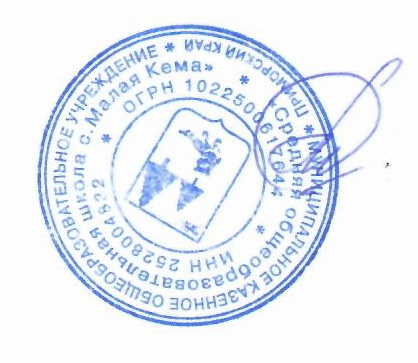 Ио директора МКОУ СОШ с.Малая КемаБелоусова В.В.Расписание работы спортивных секций в рамках ШСКна базе МКОУ СОШ с.Малая Кема на 2022-2023 учебный годДень неделиВремяСпорт направленностьМесто проведенияОтветственныепонедельникС 18-00  до 20-00 Волейбол/баскетбол/мини футболспортзалЧертова ЕВвторникС 14-00 по 15-00Настольный теннис/дарВторой этаж. Спорт комнатаБулычева З.ПсредаС 18-00  до 20-00Волейбол/баскетбол/мини футболспортзалЧертова ЕВчетвергС 14-00 по 15-00Настольный теннис/дарсВторой этаж. Спорт комнатаБулычева З.ПпятницаС 18-00  до 20-00Волейбол/баскетбол/мини футболспортзалЧертова ЕВ